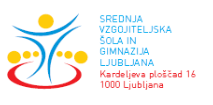      PREDMET OZ. MODUL: sociologija     ŠTEVILO UR LETNO: 70 (osnovna raven), 210 (priprava na maturo)	     PROGRAM: gimnazija in umetniška gimnazija		     LETNIK:  2. letniki (2.e, 2.f, 2.g), 3. letniki (3.h), priprava na maturo     UČITELJ: Alenka PokovecPri minimalnih standardih se upoštevajo priporočila v učnem načrtu za sociologijo za gimnazijo in maturitetnem katalogu za sociologijo: http://portal.mss.edus.si/msswww/programi2009/programi/media/pdf/un_gimnazija/un_sociologija_gimn.pdf.http://www.ric.si/splosna_matura/predmeti/sociologija/Pričakovani dosežki izhajajo iz zapisanih ciljev, vsebin in kompetenc. Pričakovani dosežki so zapisani splošno, kar pomeni, da jih bodo dijakinje/dijaki dosegli v različnem obsegu in na različnih taksonomskih stopnjah. VSEBINEUČNA TEMA: POSAMEZNIK – DRUŽBA – SOCIOLOGIJADijakinja/dijak:analizira vsakodnevne družbene fenomene z vidika vpetosti v družbene in kulturneokoliščine in oceni vlogo posameznika/posameznice v njihrazlikuje med vsakodnevnim in sociološkim obravnavanjem družbenih problemovpojasni dinamičnost družbe na različnih konkretnih področjihzna pojasniti različne pristope pri opredelitvi predmeta sociologije in načinov raziskovanja družbe ter različne pristope pri pojasnjevanju vloge posameznikom oziroma posamezniceUČNA TEMA:IDENTITETA IN KULTURADijakinja/dijak:pojasni proces socializacije (kor proces interakcije) z vidika posameznice/posameznika indružbe in presodi specifičnost procesa socializacije v sodobnih družbahpojasni in presodi vpliv različnih družbenih kontekstov in skupin (dejavnikov socializacije) na proces socializacijepojasni načine poteka socializacije in spreminjanje pomena in vlog življenjskih obdobij v različnih družbah in kulturahpojasni pomen kulture pri oblikovanju identitet, kulturo kot način življenja, analizira pomen vrednot, norm, navad, nadzora in sankcij za delovanje posameznic in posameznikov ter družbe ter vzroke za spreminjanje in pluralizacijo kultur v sodobnih družbahanalizira in presoja odnos do lastne kulture, subkulture in drugih kulturUČNA TEMA:DRUŽBENE RAZLIČNOSTI IN NEENAKOSTIDijakinja/ dijak:pojasni pomen pripisanih in pridobljenih statusov: spol, starost, etnična pripadnost, razred, za posameznika in družbo in vrednoti njihov vpliv v sodobnih družbahpojasni družbeno stratifikacijo in njene različne razlage in jih uporablja za presojo družbene stratifikacije v sodobni družbipojasni vzroke in različne razlage revščine in socialne izključenosti UČNA TEMA:ODLOČANJE V SKUPNOSTIDijakinja/dijak:preišče povezanost med močjo, politično oblastjo in odločanjem v skupnostipozna principe delovanja moderne države, značilnosti in dileme demokracijezna pojasniti in presoditi pomen in način delovanja različnih subjektov v procesu odločanja znotraj države in v mednarodnem prostoruUČNA TEMA:IZZIVI SODOBNEGA SVETADijakinja/ dijak:pojasni procese globalizacije kot protislovnega procesa in njihove vplive na različna področja življenjaoceni priložnosti in glavne dejavnike tveganja razvoja sodobnih družbUČNA TEMA:NAČINI IN METODE RAZISKOVANJA V SOCIOLOGIJIDijakinja/dijak:razume značilnosti družboslovnega raziskovanjapozna različne metode in tehnike raziskovanja ter se usposobi za uporabo in izdelavo raziskovalne naloge (v  osnovnem delu se usposobi za izdelavo enostavnejšega raziskovalnega načrta ali krajše raziskovalne naloge, v maturitetnem delu pa za izdelavo zahtevnejše raziskovalne naloge)Dijak pri urah sociologije pridobiva in razvija znanja ter spretnosti za iskanje, kritično ovrednotenje in analizo raziskovalnih podatkov, ki jih  lahko uporabi pri samostojnem raziskovanju v tem šolskem letu ali pri izdelavi maturitetne naloge v pripravi na maturo v 4. letniku.VSEBINEUČNA TEMA:DRUŽBA - ZDRAVJE, TELO, BOLEZENDijakinja/dijak:pojasni družbeno konstrukcijo telesa in zdravjarazloži družbene vidike telesapresodi spreminjanje odnosa do zdravja in telesarazpravlja o zdravstveni oskrbi in vlogi medicine v sodobni družbiUČNA TEMA:DRUŽINADijakinja/dijak:zna pojasniti pomen družin za posameznico/posameznika in družbepojasni dileme glede univerzalnosti družinrazlikuje različne principe oblikovanja in funkcije družin pozna spremembe v družinah in družinskem življenju v sodobnih družbahUČNA TEMA:ŠOLANJEDijakinja/dijak:pojasni šolo kot družbeno institucijo z različnimi funkcijampozna različne razlage vloge in pomena šolepresodi vpliv različnih dejavnikov na šolsko uspešnosti in njeno povezanost z družbenimi neenakostmi pozna načine spreminjanja šole in šolanja v sodobni družbiUČNA TEMA:RELIGIJA IN VEROVANJSKI SISTEMIDijakinja/dijak:pojasni religijo in različne razlage religij, njenih funkcij in sestavinanalizira in ovrednoti procese spreminjanj religij v sodobnih družbahUČNA TEMA:ODKLONSKOST IN KRIMINALITETADijakinja/dijak:razlikuje med kriminalom in odklonskostjopojasni in presodi različne razlage kriminalitete in odklonskostipozna in ovrednoti načine spoprijemanja s kriminalomUČNA TEMA:MNOŽIČNI MEDIJI IN KOMUNIKACIJEDijakinja/dijaki:pojasni in presodi vlogo in pomen množičnih in komunikacijskih tehnologij v sodobnidružbianalizira prezentacije različnih družbenih skupin v množičnih medijihovrednoti spremembe v množičnih medijih, ki jih povzroča globalizacijaUČNA TEMA:ZNANOST – DRUŽBENI RAZVOJ IN EKOLOŠKA VPRAŠANJADijakinja/dijak:pojasni večplastno vlogo znanosti in tehnologije in protislovnega vpliva na družbeni razvojpresoja koncepcijo in možnosti trajnostnega razvojapresoja etične dileme, ki jih poraja razvoj znanosti in tehnologijeUČNA TEMA:DELO, MODERNE DRUŽBENE ORGANIZACIJE IN PROSTI ČASDijakinja/dijak:pojasni spreminjanje sfere dela, zaposlitve in ekonomije v sodobnih družbah in presodiposledice teh sprememb za družbo, življenje posameznic in posameznikovrazišče vpliv sprememb na družbeno neenakostrazume povezanost dela in prostega časa za različne družbene skupineovrednoti pomen družbenih organizacij v sodobnih družbahESEJDijakinja/dijak :pri pripravi na maturo iz sociologije tekom leta pridobi in razvija znanja potrebna za pisanje eseja. Dosežki pri pisanju eseja se vrednotijo z merili ocenjevanja eseja na maturi v Predmetnem izpitnem katalogu (stran 8).MATURITETNA NALOGADijakinja/dijak: pri pripravi na maturo iz sociologije tekom leta pridobi in razvija ter tudi nadgradi znanja pridobljena v osnovnem delu sociologije (2. ali 3. letnik), ki so potrebna za izdelavo maturitetne naloge. Dosežki pri maturitetni nalogi se vrednotijo z merili ocenjevanja maturitetne naloge na maturi v Predmetnem izpitnem katalogu (stran 9 - 11).MINIMALNI STANDARDI ZNANJAŠOLSKO LETO 2015/2016Sociologija v 2. letnikih splošne gimnazije in 2.g in 3.h letniku umetniške gimnazije (70 ur)Priprava na maturo iz sociologije (210 ur)